ΥΠΟΔΕΙΓΜΑ ΓΙΑ ΤΗΝ ΟΙΚΟΝΟΜΙΚΗ ΠΡΟΣΦΟΡΑΕΝΤΥΠΟ ΟΙΚΟΝΟΜΙΚΗΣ ΠΡΟΣΦΟΡΑΣΤης επιχείρησης ή κοινοπραξίας, επιχειρήσεων …………………………………………………………………………………… ……………………………………………………………………………………………………………………………………………………… …………………………………….…………….………………………………………………………………………………………………… µε έδρα τ………………………..………………οδός …………………………………………..………………… αριθµ. ……....….. Τ.Κ.: …………………… Τηλ.: ………………………………………………. Fax: ………………………………………………….… Αφού έλαβα γνώση του διαγωνισμού για την υπηρεσία που αναγράφεται στην επικεφαλίδα και των λοιπών εγγράφων διαδικασίας της εν λόγω σύμβασης, καθώς και των συνθηκών εκτέλεσης της υπηρεσίας αυτής, υποβάλλω την παρούσα προσφορά και δηλώνω ότι αποδέχομαι πλήρως και χωρίς επιφύλαξη όλα αυτά και αναλαμβάνω την υλοποίηση της υπηρεσίας με τις ακόλουθες τιμές μονάδας:ΠΡΟΫΠΟΛΟΓΙΣΜΟΣ ΠΡΟΣΦΟΡΑΣΑΡΙΘΜΗΤΙΚΩΣ: ………………………………………………………………………………………………………….  ΕΥΡΩΟΛΟΓΡΑΦΩΣ: ………………………………………………………………………………………………………….  ΕΥΡΩΗ διάρκεια ισχύος της προσφοράς είναι ………………………….……………………………….(τόπος και ημερομηνία)Ο Προσφέρων (Σφραγίδα – υπογραφήΚΡΙΤΗΡΙΑ ΑΝΑΘΕΣΗΣΚριτήρια ανάθεσηςΚριτήριο κατακύρωσης της υπηρεσίας είναι η συμφερότερη προσφορά, με βάση την  βέλτιστη σχέση ποιότητας - τιμής, η οποία θα προκύψει από την συσχέτιση της βαθμολόγησης της τεχνικής προσφοράς και της αντίστοιχης οικονομικής του κάθε υποψηφίου αναδόχου. Η τεχνική προσφορά βαθμολογείται με συντελεστή βαρύτητας 80% και η οικονομική προσφορά με συντελεστή 20%.Κριτήρια αξιολόγησης των τεχνικών προσφορών.Τα κριτήρια αξιολόγησης των τεχνικών προσφορών οργανώνονται σε δύο ομάδες, με συγκεκριμένους συντελεστές βαρύτητας και παρουσιάζονται συνοπτικά στον παρακάτω πίνακα, ο οποίος περιλαμβάνει επίσης και τους συντελεστές βαρύτητας κάθε κριτηρίου, σε συνολικό άθροισμα 100. Βαθμολόγηση και κατάταξη προσφορώνΒαθμολόγηση τεχνικών προσφορώνΗ βαθμολόγηση κάθε κριτηρίου αξιολόγησης κυμαίνεται από 100 βαθμούς στην περίπτωση που ικανοποιούνται ακριβώς όλοι οι όροι των τεχνικών προδιαγραφών, αυξάνεται δε μέχρι τους 120 βαθμούς όταν υπερκαλύπτονται οι απαιτήσεις του συγκεκριμένου κριτηρίου. Κάθε κριτήριο αξιολόγησης βαθμολογείται αυτόνομα με βάση τα στοιχεία της προσφοράς.Η σταθμισμένη βαθμολογία του κάθε κριτηρίου θα προκύπτει από το γινόμενο του επιμέρους συντελεστή βαρύτητας επί τη βαθμολογία του, η δε συνολική βαθμολογία της προσφοράς θα προκύπτει από το άθροισμα των σταθμισμένων βαθμολογιών όλων των κριτηρίων.Η συνολική βαθμολογία της τεχνικής προσφοράς (ΣΒΤΠ) υπολογίζεται με βάση τον παρακάτω τύπο : ΣΒΤΠ = σ1 Χ Κ1 + σ2 Χ Κ2 +……+σν Χ Κν, όπου σ1,σ2,.. οι συντελεστές βαρύτητας του αντίστοιχου κριτηρίου και Κ1,Κ2,… η βαθμολογία κάθε κριτηρίουΚριτήρια με βαθμολογία μικρότερη από 100 βαθμούς (ήτοι που δεν καλύπτουν/παρουσιάζουν αποκλίσεις από τις τεχνικές προδιαγραφές της παρούσας) επιφέρουν την απόρριψη της προσφοράς.Ειδικά για το κριτήριο Β2 και για την καταλληλότητα της Ομάδας Εργασίας για κάθε μέλος επιπλέον των δύο που ζητούνται και έως πέντε, με επαρκή προσόντα και εμπειρία σε συναφές αντικείμενο (όπως θα τεκμηριώνονται στα βιογραφικά σημειώματα), υπολογίζονται τέσσερεις (4) μονάδες. Μέγιστο όριο μονάδων 20.Ειδικά για το κριτήριο Β3 και για κάθε ώρα (κάτω από τις ελάχιστα απαιτούμενες εικοσιτέσσερις) που προσφέρει ο υποψήφιος ανάδοχος, στο χρόνο αποκατάστασης, βαθμολογείται με 0,5 βαθμούς, έως τις έξι ώρες (με μέγιστο τους εννιά βαθμούς για χρόνο αποκατάστασης εντός έξι ωρών) και για κάθε ώρα κάτω των έξι βαθμολογείται με 2,2 βαθμούς (με μέγιστο τους έντεκα βαθμούς για χρόνο αποκατάστασης εντός μιας ώρας).Για την τελική αξιολόγηση της τεχνικής προσφοράς προσδιορίζεται ο Τελικός Βαθμός Τεχνικής Προσφοράς (ΤΒΤΠ), ο οποίος αποτελεί το πηλίκο του Συνολικού Βαθμού Τεχνικής Προσφοράς (ΣΒΤΠ) που έλαβε, δια του καλύτερου όλων των αντίστοιχων βαθμών, στρογγυλοποιημένου σε τρία δεκαδικά ψηφία και πολλαπλασιασμένου επί 100 και υπολογίζεται από τον μαθηματικό τύπο:  ΤΒΤΠ = (ΣΒΤΠ / ΣΒΤΠmax) X 100όπου  ΣΒΤΠmax είναι η συνολική βαθμολογία της καλύτερης τεχνικής προσφοράς. Ο ΤΒΤΠ θα είναι ένας αριθμός μικρότερος ή ίσος του 100 (η τεχνική προσφορά με τον υψηλότερο ΣΒΤΠ θα έχει ΤΒΤΠ ίσον με 100).Βαθμολόγηση οικονομικών προσφορώνΓια κάθε υποψήφιο ανάδοχο θα υπολογισθεί ο Τελικός Βαθμός Οικονομικής Προσφοράς (ΤΒΟΠ), ο οποίος αποτελεί το πηλίκο της χαμηλότερης οικονομικής προσφοράς μεταξύ όλων, δια της οικονομικής προσφοράς του, στρογγυλοποιημένου σε τρία δεκαδικά ψηφία και πολλαπλασιασμένου επί 100 και υπολογίζεται από τον μαθηματικό τύπο:ΤΒΟΠ = (μικρότερη κατατεθείσα οικονομική προσφορά / οικονομική προσφορά βαθμολογούμενου) Χ 100όπου ως οικονομική προσφορά ορίζεται το συνολικό ποσό, πλην ΦΠΑ, έναντι του οποίου προτίθεται ο κάθε υποψήφιος ανάδοχος να εκτελέσει το σύνολο των εργασιών που περιγράφει στην τεχνική προσφορά του. Ο ΤΒΟΠ θα είναι ένας αριθμός μικρότερος ή ίσος του 100 (η οικονομική προσφορά με τον χαμηλότερο ΤΒΟΠ θα έχει ΤΒΟΠ ίσον με 100).Τελική αξιολόγηση των προσφορώνΓια την τελική αξιολόγηση των προσφορών, με βάση την  βέλτιστη σχέση ποιότητας - τιμής, θα υπολογισθεί ο Τελικός Βαθμός Συνολικής Προσφοράς (ΤΒΣΠ), ο οποίος αποτελεί το άθροισμα της ΤΒΤΠ και ΤΒΟΠ του κάθε υποψηφίου αναδόχου, βαθμολογημένων με συντελεστή βαρύτητας 80% και 20% αντίστοιχα και υπολογίζεται από τον μαθηματικό τύπο: ΤΒΣΠ = (ΤΒΤΠ Χ 0,80) + (ΤΒΟΠ Χ 0,20)Ανάδοχος θα αναδειχθεί ο υποψήφιος που θα συγκεντρώσει τον υψηλότερο Τελικό Βαθμό Συνολικής Προσφοράς (ΤΒΣΠ).Εφόσον κριτήριο κατακύρωσης είναι η πλέον συμφέρουσα από οικονομική άποψη προσφορά και δεν προσδιορίζεται αποκλειστικά βάσει τιμής, η κατακύρωση τελικά γίνεται στον προσφέροντα, του οποίου η προσφορά είναι αποδεκτή με βάση τους καθοριζόμενους στη διακήρυξη ουσιώδεις όρους, και έχει την μεγαλύτερη τελική βαθμολογία. Για τις περιπτώσεις ισοδύναμων προσφορών εφαρμόζονται οι διατάξεις του άρθρου 90, ν.4412/2016.ΚΑΤΩ ΤΙΘΟΡΕΑ 12/02/2021ΣΥΝΤΑΧΘΗΚΕ ΚΑΙ ΘΕΩΡΗΘΗΚΕ              Ο ΣΥΝΤΑΞΑΣ 						                            ΘΕΩΡΗΘΗΚΕ ΠΑΠΑΓΕΩΡΓΙΟΥ ΚΩΝΣΤΑΝΤΙΝΟΣ						      ΚΑΡΑΛΗ ΠΑΝΑΓΙΩΤΑ                                                                                                                                             ΑΝΑΠΛΗΡΩΤΡΙΑ ΠΡΟΊΣΤΑΜΕΝΗ                                                                                                                                                ΔΙΟΙΚΗΤΙΚΩΝ ΥΠΗΡΕΣΙΩΝ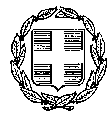 ΕΛΛΗΝΙΚΗ ΔΗΜΟΚΡΑΤΙΑΠΕΡΙΦΕΡΕΙΑ ΣΤΕΡΕΑΣ ΕΛΛΑΔΑΣΔΗΜΟΣ ΑΜΦΙΚΛΕΙΑΣ-ΕΛΑΤΕΙΑΣΥΠΗΡΕΣΙΑ:ΣΥΝΤΗΡΗΣΗ ΥΛΙΚΟΥ, ΛΟΓΙΣΜΙΚΟΥ ΚΑΙ ΔΙΚΤΥΩΝ ΔΕΔΟΜΕΝΩΝ, ΕΠΙΣΚΕΥΗ ΑΡΧΕΙΩΝ ΚΑΙ ΜΕΤΑΦΟΡΑ ΒΑΣΕΩΝ ΔΕΔΟΜΕΝΩΝΠΡΟΫΠ/ΣΜΟΣ:Κωδικοί CPV: 72.447,00 ΕΥΡΩ 50312000-5, 72253200-5, 50313100-3ΑΡΙΘ.ΜΕΛΕΤΗΣ : 1258/2021Κ.Α. 10.6266.0001, 10.6266.0002, 10.6266.0003, 10.6266.0004ΧΡΗΣΗ:2021Α/ΑΕΙΔΟΣΠΕΡΙΓΡΑΦΗΜΟΝ. ΜΕΤΡΗΣΗΣΠΟΣΟ-ΤΗΤΑΕΝΔΕΙΚΤΙΚΗ ΤΙΜΗ ΜΟΝΑΔΑΣ (€)ΥΠΟΣΥΝΟΛΟ (€)ΣΥΝΟΛΟ (€)1αΕΡΓΑΣΙΕΣ ΣΥΝΤΗΡΗΣΗΣ ΥΛΙΚΟΥ ΚΑΙ ΛΟΓΙΣΜΙΚΟΥ ΜΗΧΑΝΟΓΡΑΦΙΚΟΥ ΕΞΟΠΙΣΜΟΥ (Συντήρηση υλικού μηχανογραφικού εξοπλισμού)i. Έλεγχος και εντοπισμός προβλημάτων εξοπλισμού, όταν εμφανιστούν και επαναφορά του ΠΣ στην πρότερη λειτουργική κατάσταση. Διεξοδικός έλεγχος της καλής λειτουργίας και επιτήρησή των κεντρικών Η/Υ (servers), των τερματικών και των εκτυπωτών, ώστε να είναι εφικτή η λειτουργία σε όλες τις διοικητικές μονάδες του Δήμου.ΤΕΜΑΧΙΑ31αΕΡΓΑΣΙΕΣ ΣΥΝΤΗΡΗΣΗΣ ΥΛΙΚΟΥ ΚΑΙ ΛΟΓΙΣΜΙΚΟΥ ΜΗΧΑΝΟΓΡΑΦΙΚΟΥ ΕΞΟΠΙΣΜΟΥ (Συντήρηση υλικού μηχανογραφικού εξοπλισμού)ii. Συντήρηση και αντικατάσταση του προβληματικού υλικού (π.χ. switch, router, gateway, μητρικές κάρτες, δίσκοι, modem, κάρτες δικτύου) είτε καλωδιώσεις (utp Cat6, κανάλια και επίτοιχες πρίζες, patch panel, rack).ΤΕΜΑΧΙΑ31αΕΡΓΑΣΙΕΣ ΣΥΝΤΗΡΗΣΗΣ ΥΛΙΚΟΥ ΚΑΙ ΛΟΓΙΣΜΙΚΟΥ ΜΗΧΑΝΟΓΡΑΦΙΚΟΥ ΕΞΟΠΙΣΜΟΥ (Συντήρηση υλικού μηχανογραφικού εξοπλισμού)iii. Πιστοποιημένη παροχή καλής γρήγορης και αποδοτικής λειτουργίας των ασύρματων και ενσύρματων δικτύων τοπικά (σε κάθε κτίριο), στη διασύνδεση των κτιρίων που βρίσκονται εντός της περιφέρειας του Καλλικράτειου Δήμου και στη χρήση υπερτοπικών δικτύων (ΣΥΖΕΥΞΙΣ)ΤΕΜΑΧΙΑ31αΕΡΓΑΣΙΕΣ ΣΥΝΤΗΡΗΣΗΣ ΥΛΙΚΟΥ ΚΑΙ ΛΟΓΙΣΜΙΚΟΥ ΜΗΧΑΝΟΓΡΑΦΙΚΟΥ ΕΞΟΠΙΣΜΟΥ (Συντήρηση υλικού μηχανογραφικού εξοπλισμού)iv. Τήρηση των αποτελεσμάτων ελέγχου σε Βάση Δεδομένων όπου θα καταγράφονται όλες οι διαδικασίες που διενεργούνται (ακεραιότητα δεδομένων, αξιοπιστία λειτουργίας, ανταλλαγή στοιχείων, ταχύτητα περαίωσης, μαζική επιλεκτική ενημέρωση, δυνατότητα αναίρεσης – επαναφοράς προηγούμενης κατάστασης).ΤΕΜΑΧΙΑ11βΕΡΓΑΣΙΕΣ ΣΥΝΤΗΡΗΣΗΣ ΥΛΙΚΟΥ ΚΑΙ ΛΟΓΙΣΜΙΚΟΥ ΜΗΧΑΝΟΓΡΑΦΙΚΟΥ ΕΞΟΠΙΣΜΟΥ (Συντήρηση λογισμικού μηχανογραφικού εξοπλισμού) i. Εντοπισμός των προβλημάτων στο λογισμικό του μηχανογραφικού εξοπλισμού (εφαρμογές και λειτουργικά συστήματα) και επαναφορά του στην πρότερη λειτουργική κατάσταση, ακόμη και αν αυτό απαιτεί την επανεγκατάσταση ή/και αντικατάσταση όλου του αντίστοιχου λογισμικού. ΤΕΜΑΧΙΑ31βΕΡΓΑΣΙΕΣ ΣΥΝΤΗΡΗΣΗΣ ΥΛΙΚΟΥ ΚΑΙ ΛΟΓΙΣΜΙΚΟΥ ΜΗΧΑΝΟΓΡΑΦΙΚΟΥ ΕΞΟΠΙΣΜΟΥ (Συντήρηση λογισμικού μηχανογραφικού εξοπλισμού)ii. Περιοδικός έλεγχος για τη σωστή και αποδοτική λειτουργία του λογισμικού και την επίτευξη της σωστής χρήσης του στους χρήστες του, όταν και όποτε αυτό κριθεί απαραίτητο. Διεξοδικός έλεγχος της καλής λειτουργίας του Λειτουργικού Συστήματος των κεντρικών Η/Υ και επιτήρησή του, ώστε να είναι εφικτή η λειτουργία των απομακρυσμένων σταθμών εργασίας (remote terminals). Εποπτεία λογισμικού των κεντρικών Η/Υ από κακόβουλους εισβολείς με χρήση ανάλογων εργαλείων και προειδοποίηση (alert) όποτε διαπιστωθεί κίνδυνος.ΤΕΜΑΧΙΑ31βΕΡΓΑΣΙΕΣ ΣΥΝΤΗΡΗΣΗΣ ΥΛΙΚΟΥ ΚΑΙ ΛΟΓΙΣΜΙΚΟΥ ΜΗΧΑΝΟΓΡΑΦΙΚΟΥ ΕΞΟΠΙΣΜΟΥ (Συντήρηση λογισμικού μηχανογραφικού εξοπλισμού)iii. Προληπτική συντήρηση λογισμικού και προτάσεις για τυχόν αναβαθμίσεις που κρίνονται απαραίτητες για την εύρυθμη λειτουργία του. Εργασίες αναβαθμίσεων, όταν αυτές ζητούνται από τις αρμόδιες αρχές ( π.χ. ΥΠΕΣΑΗΔ, ΕΑΠ) ή όταν κρίνονται απαραίτητες κατά την λειτουργία των προγραμμάτων. Αποκατάσταση τυχόν δυσλειτουργιών, παραμετροποίηση και επανεγκατάσταση, όταν κριθεί απαραίτητη. Δημιουργία φορμών, αναφορών και λιστών για τις ανάγκες των χρηστών. Λήψη μέτρων προκειμένου να είναι εφικτή η λειτουργία του απομακρυσμένου λογισμικού.ΤΕΜΑΧΙΑ61βΕΡΓΑΣΙΕΣ ΣΥΝΤΗΡΗΣΗΣ ΥΛΙΚΟΥ ΚΑΙ ΛΟΓΙΣΜΙΚΟΥ ΜΗΧΑΝΟΓΡΑΦΙΚΟΥ ΕΞΟΠΙΣΜΟΥ (Συντήρηση λογισμικού μηχανογραφικού εξοπλισμού)iv. Τήρηση των αποτελεσμάτων ελέγχου σε Βάση Δεδομένων, όπου θα καταγράφονται όλες οι διαδικασίες που διενεργούνται (ακεραιότητα δεδομένων, αξιοπιστία λειτουργίας, ανταλλαγή στοιχείων, ταχύτητα περαίωσης, μαζική επιλεκτική ενημέρωση, δυνατότητα αναίρεσης – επαναφοράς προηγούμενης κατάστασης).ΤΕΜΑΧΙΑ11γΕΡΓΑΣΙΕΣ ΣΥΝΤΗΡΗΣΗΣ ΥΛΙΚΟΥ ΚΑΙ ΛΟΓΙΣΜΙΚΟΥ ΜΗΧΑΝΟΓΡΑΦΙΚΟΥ ΕΞΟΠΙΣΜΟΥ (Λειτουργία ειδικά οργανωμένου Helpdesk)i. Παροχή υπηρεσιών υποστήριξης χρηστών μέσω οδηγιών και κατευθύνσεων επί των βασικών λειτουργιών των εφαρμογών που λειτουργεί ο Δήμος (how to). 
ii. Ανταπόκριση σε αιτήματα των χρηστών που αντιμετωπίζουν προβλήματα είτε (ad -hoc) ή με την αξιοποίηση προτυποποιημένων απαντήσεων
iii. Πραγματοποίηση απαντητικών κλήσεων (call back) σε χρήστες για ενημέρωση επίλυσης προβλήματος (όπου απαιτείται).
iv. Καταγραφή προτάσεων χρηστών για βελτιώσεις/προσθήκες/τροποποιήσεις στις εφαρμογές.
v. Προώθηση στην ομάδα υποστήριξης του Αναδόχου του έργου, όσων αιτημάτων δεν μπορούν να αντιμετωπιστούν σε πρώτο επίπεδο, (υλοποιώντας σχετικό διαδικτυακό εργαλείο).
vi. Στις υποχρεώσεις του Αναδόχου που θα αναλάβει το ως άνω έργο είναι να διαθέτει τα κατάλληλα εργαλεία για τη συλλογή και διαχείριση των στοιχείων πληροφορίας που θα δημιουργηθούν από τη λειτουργία της υπηρεσίας μέσω των εισερχομένων αιτημάτων τόσο από ειδικό για το σκοπό αυτό call center, όσο και από τα εισερχόμενα αιτήματα μέσω fax ή/και ηλεκτρονικού ταχυδρομείου.ΤΕΜΑΧΙΑ12αΕΡΓΑΣΙΕΣ ΣΥΝΤΗΡΗΣΗΣ ΦΩΤΟΑΝΤΙΓΡΑΦΙΚΩΝ ΜΗΧΑΝΗΜΑΤΩΝΣυντήρηση των φωτοαντιγραφικών μηχανημάτων του ΔήμουΤΕΜΑΧΙΑ63αΣΥΝΤΗΡΗΣΗ ΕΥΡΥΖΩΝΙΚΩΝ ΔΙΚΤΥΩΝ (Συντήρηση φυσικής διασύνδεσης υλικού εξοπλισμού δικτύου)Συντήρηση των κεντρικών Η/Υ (servers-Web) ΤΕΜΑΧΙΑ33αΣΥΝΤΗΡΗΣΗ ΕΥΡΥΖΩΝΙΚΩΝ ΔΙΚΤΥΩΝ (Συντήρηση φυσικής διασύνδεσης υλικού εξοπλισμού δικτύου)Έλεγχος και παραμετροποίηση switch στο κεντρικό σημείο ελέγχου. ΤΕΜΑΧΙΑ93αΣΥΝΤΗΡΗΣΗ ΕΥΡΥΖΩΝΙΚΩΝ ΔΙΚΤΥΩΝ (Συντήρηση φυσικής διασύνδεσης υλικού εξοπλισμού δικτύου)Έλεγχος και παραμετροποίηση router στο κεντρικό σημείο ελέγχου. ΤΕΜΑΧΙΑ83αΣΥΝΤΗΡΗΣΗ ΕΥΡΥΖΩΝΙΚΩΝ ΔΙΚΤΥΩΝ (Συντήρηση φυσικής διασύνδεσης υλικού εξοπλισμού δικτύου)Έλεγχος και παραμετροποίηση gateway στο κεντρικό σημείο ελέγχου. ΤΕΜΑΧΙΑ53αΣΥΝΤΗΡΗΣΗ ΕΥΡΥΖΩΝΙΚΩΝ ΔΙΚΤΥΩΝ (Συντήρηση φυσικής διασύνδεσης υλικού εξοπλισμού δικτύου)Συντήρηση υποδομής υποδοχής ασύρματων δικτυακών συσκευών (access points) σε ένα κεντρικό σημείο ελέγχου με ταυτόχρονη διασφάλιση διαχωρισμού δικτύου ΣΥΖΕΥΞΙΣ ΤΕΜΑΧΙΑ83αΣΥΝΤΗΡΗΣΗ ΕΥΡΥΖΩΝΙΚΩΝ ΔΙΚΤΥΩΝ (Συντήρηση φυσικής διασύνδεσης υλικού εξοπλισμού δικτύου)Συντήρηση υποδομής υποδοχής ασύρματων δικτυακών συσκευών (bridges) σε ένα κεντρικό σημείο ελέγχου με ταυτόχρονη διασφάλιση διαχωρισμού δικτύου ΣΥΖΕΥΞΙΣ ΤΕΜΑΧΙΑ103αΣΥΝΤΗΡΗΣΗ ΕΥΡΥΖΩΝΙΚΩΝ ΔΙΚΤΥΩΝ (Συντήρηση φυσικής διασύνδεσης υλικού εξοπλισμού δικτύου)Συντήρηση διασύνδεσης των κτιρίων που βρίσκονται εντός της περιφέρειας του Καλλικράτειου Δήμου και στη χρήση υπερτοπικών δικτύων (ΣΥΖΕΥΞΙΣ).ΤΕΜΑΧΙΑ453αΣΥΝΤΗΡΗΣΗ ΕΥΡΥΖΩΝΙΚΩΝ ΔΙΚΤΥΩΝ (Συντήρηση φυσικής διασύνδεσης υλικού εξοπλισμού δικτύου)Τήρηση των αποτελεσμάτων ελέγχου σε Βάση Δεδομένων όπου καταγράφονται όλες οι διαδικασίες που διενεργούνται (ακεραιότητα δεδομένων, αξιοπιστία λειτουργίας, ανταλλαγή στοιχείων, ταχύτητα περαίωσης, μαζική επιλεκτική ενημέρωση)ΤΕΜΑΧΙΑ13βΣΥΝΤΗΡΗΣΗ ΕΥΡΥΖΩΝΙΚΩΝ ΔΙΚΤΥΩΝ (Συντήρηση λογισμικού διαχείρισης δικτύου) Συντήρηση των κεντρικών Η/Υ (servers), του δικτύου ανά ΔΕ, Data) ΤΕΜΑΧΙΑ33βΣΥΝΤΗΡΗΣΗ ΕΥΡΥΖΩΝΙΚΩΝ ΔΙΚΤΥΩΝ (Συντήρηση λογισμικού διαχείρισης δικτύου)Έλεγχος και παραμετροποίηση Βάσεων Δεδομένων στο κεντρικό σημείο ελέγχου. ΤΕΜΑΧΙΑ33βΣΥΝΤΗΡΗΣΗ ΕΥΡΥΖΩΝΙΚΩΝ ΔΙΚΤΥΩΝ (Συντήρηση λογισμικού διαχείρισης δικτύου)Πιστοποίηση ασφαλούς γρήγορης και αποδοτικής διασύνδεσης των δικτύων. ΤΕΜΑΧΙΑ33βΣΥΝΤΗΡΗΣΗ ΕΥΡΥΖΩΝΙΚΩΝ ΔΙΚΤΥΩΝ (Συντήρηση λογισμικού διαχείρισης δικτύου)Παρακολούθηση σε πραγματικό χρόνο της κατάστασης διασύνδεσης των σημείων.ΤΕΜΑΧΙΑ34αΕΡΓΑΣΙΕΣ ΟΡΓΑΝΩΣΗΣ ΜΗΧΑΝΟΓΡΑΦΙΚΟΥ ΑΧΕΙΟΥ ΔΕΔΟΜΕΝΩΝ ΤΑΠΕπεξεργασία στοιχείων Τέλους Ακίνητης Περιουσίας Οργάνωση των τελών που επιβάλλει ο ∆ήµος για ηλεκτροδοτούµενα ακίνητα, σε ηλεκτρονική Βάση ∆εδοµένων Επεξεργασία δεδοµένων και δηµιουργία µηχανογραφικών αρχείων ∆ΕΗ. Συντήρηση και αναβάθμιση ειδικής εφαρµογής επεξεργασίας και διαχείρισης τελών ακίνητης περιουσίας µε χαρακτηριστικά :Ολοκληρωµένο περιβάλλον µε 32 bit αρχιτεκτονική που να λειτουργεί σε Windows ’9x/NT/2000 Σύστηµα επικοινωνίας του χρήστη (User Interface) των εφαρµογών εξ’ ολοκλήρου γραφικό και θα ακολουθεί τις προδιαγραφές του industry standard Microsoft WindowsΕγχειρίδια χρήσης. Συνοπτική ανάπτυξη των λειτουργιών της εφαρµογής, µε τις οδηγίες χρήσης διατυπωµένες σε απλή και κατανοητή γλώσσα. Υποστήριξη ταυτόχρονης πρόσβασης πολλών χρηστών (multi user). ∆υνατότητα ταυτόχρονης λειτουργίας της εφαρµογής από περισσότερους του ενός χρήστες, σε διαφορετικούς σταθµούς εργασίας. Τήρηση των δεδοµένων παρακολούθησης σε Βάση ∆εδοµένων όπου θα καταγράφονται όλοι οι έλεγχοι που διενεργούνται στις φάσεις δηµιουργίας, µετάπτωσης, ολοκλήρωσης και τελικού ελέγχου των στοιχείων που αφορούν σε σχετικά δεδοµένα του ∆ήµου.  Μηνύµατα λαθών που θα παρουσιάζει η εφαρµογή στους τελικούς χρήστες να είναι στα Ελληνικά. Import / export δεδοµένων (σε µορφή xls) και σε µορφή κατάλληλη προς αναγνώριση. Αυτόµατη µετάπτωση δεδοµένων από παλαιότερες εφαρµογές  ∆ιασύνδεση της εφαρµογής µε το υπάρχον Πληροφοριακό Σύστηµα ΤΕΜΑΧΙΑ15αΕΡΓΑΣΙΕΣ ΜΕΤΑΦΟΡΑΣ ΣΤΟΙΧΕΙΩΝ ΑΠΌ ΗΛΕΚΤΡΟΝΙΚΕΣ ΒΑΣΕΙΣ ΔΕΔΟΜΕΝΩΝΕργασίες μεταφοράς στοιχείων από ηλεκτρονικές βάσεις δεδομένων της Γενικής Γραμματείας Πληροφοριακών Συστημάτων  με χρήση διαδικτυακών εργαλείων Web Services. Ειδικότερα δεδομένα που αφορούν «Πληροφορίες Μητρώου για Φυσικά Πρόσωπα και Μη Φυσικά Πρόσωπα προς τους Δήμους» για :
Α. ΑΦΜ, με επιστρεφόμενες ομάδες δεδομένων που αφορούν σε βασικά στοιχεία Φυσικού ή Μη Φυσικού Προσώπου και Δραστηριότητες Επιχείρησης
β. Αριθμό κυκλοφορίας αυτοκινήτου με επιστρεφόμενες ομάδες δεδομένων που αφορούν σε στοιχεία του φορολογούμενουΤΕΜΑΧΙΑ1ΣΥΝΟΛΟΣΥΝΟΛΟΣΥΝΟΛΟΣΥΝΟΛΟΣΥΝΟΛΟΣΥΝΟΛΟΣΥΝΟΛΟΦΠΑ 24%ΦΠΑ 24%ΦΠΑ 24%ΦΠΑ 24%ΦΠΑ 24%ΦΠΑ 24%ΦΠΑ 24%ΣΥΝΟΛΟ ΜΕ ΦΠΑ 24%ΣΥΝΟΛΟ ΜΕ ΦΠΑ 24%ΣΥΝΟΛΟ ΜΕ ΦΠΑ 24%ΣΥΝΟΛΟ ΜΕ ΦΠΑ 24%ΣΥΝΟΛΟ ΜΕ ΦΠΑ 24%ΣΥΝΟΛΟ ΜΕ ΦΠΑ 24%ΣΥΝΟΛΟ ΜΕ ΦΠΑ 24%ΕΛΛΗΝΙΚΗ ΔΗΜΟΚΡΑΤΙΑΠΕΡΙΦΕΡΕΙΑ ΣΤΕΡΕΑΣ ΕΛΛΑΔΑΣΔΗΜΟΣ ΑΜΦΙΚΛΕΙΑΣ-ΕΛΑΤΕΙΑΣΥΠΗΡΕΣΙΑ:ΣΥΝΤΗΡΗΣΗ ΥΛΙΚΟΥ, ΛΟΓΙΣΜΙΚΟΥ ΚΑΙ ΔΙΚΤΥΩΝ ΔΕΔΟΜΕΝΩΝ, ΕΠΙΣΚΕΥΗ ΑΡΧΕΙΩΝ ΚΑΙ ΜΕΤΑΦΟΡΑ ΒΑΣΕΩΝ ΔΕΔΟΜΕΝΩΝΠΡΟΫΠ/ΣΜΟΣ:Κωδικοί CPV: 72.447,00 ΕΥΡΩ 50312000-5, 72253200-5, 50313100-3ΑΡΙΘ.ΜΕΛΕΤΗΣ : 1258/2021Κ.Α. 10.6266.0001, 10.6266.0002, 10.6266.0003, 10.6266.0004ΧΡΗΣΗ:2021ΚΡΙΤΗΡΙΑ ΑΞΙΟΛΟΓΗΣΗΣΚΡΙΤΗΡΙΑ ΑΞΙΟΛΟΓΗΣΗΣΣΥΝΤΕΛΕΣΤΗΣ ΒΑΡΥΤΗΤΑΣ %A.ΚΑΤΑΝΟΗΣΗ ΤΩΝ ΑΠΑΙΤΗΣΕΩΝ ΤΗΣ ΥΠΗΡΕΣΙΑΣ - ΜΕΘΟΔΟΛΟΓΙΑ ΥΛΟΠΟΙΗΣΗΣ – ΛΕΙΤΟΥΡΓΙΚΟΤΗΤΑ ΤΗΣ ΥΠΗΡΕΣΙΑΣ60%Α.1Κατανόηση του αντικειμένου της Υπηρεσίας 25%Α.2Μεθοδολογία Υλοποίησης της Υπηρεσίας 25%Α.3Ποιότητα, καταλληλότητα, υποψήφιου αναδόχου10%Β.ΤΕΧΝΙΚΗ ΥΠΟΣΤΗΡΙΞΗ ΚΑΙ ΚΑΛΥΨΗ40%Β.1HelpDesk (διαδικασίες συντήρησης, υπηρεσίες υποστήριξης)7%Β.2Καταλληλότητα των προσόντων και της εμπειρίας των στελεχών της Ομάδας Εργασίας στα οποία ανατίθεται η εκτέλεση της Υπηρεσίας. 18%Β.3Χρόνος απόκρισης από την αναγγελία βλάβης (το πολύ εικοσιτέσσερις ώρες)15%ΣΥΝΟΛΟΣΥΝΟΛΟ100%